БЛАНК ОТВЕТОВ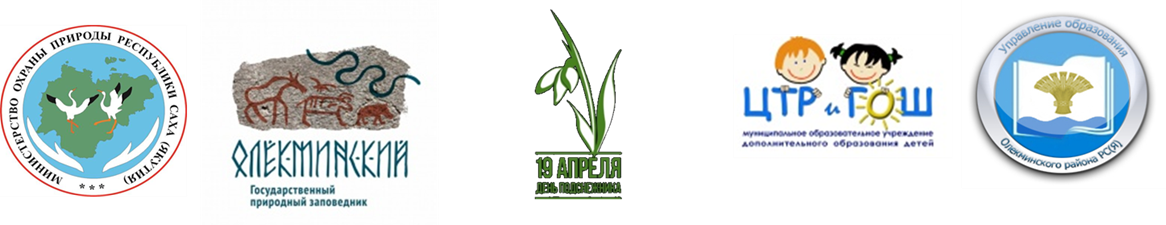 Наименование учреждения ______________________________________________________________________________________________________________________________________________Класс _______________ Фамилия _____________________________________________________Имя _______________________________________ Отчество _______________________________Вопрос 1. Напиши видовое название каждого вида прострела _______________________________________________________________________________________________________________________________________________________________________________Вопрос 2. Напиши фамилию, имя и отчество русского ботаника.____________________________________________________________________________________________Вопрос 3. Впишите, в клеточки буквы начиная от начала роста и заканчивая появлением осенней окраски у растения.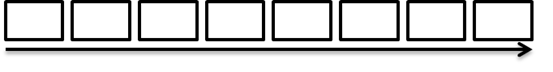 Выберите один правильный ответ из предложенных вариантов в задании и поставьте знак крест.Вопрос 6. Напишите, по каким внешним признакам вы это смогли определить.________________________________________________________________________________________________________________________________________________________________________________________Выберите один правильный ответ из предложенных вариантов в задании и поставьте знак крест.Вопрос 10. Напишите названия этих двух прострелом и один признак, по которому они отличаются друг от друга.______________________________________________________________________________________________________________________________________________________________________________________Вопрос 11. Напиши название этого «приспособления».______________________________________Выберите один правильный ответ из предложенных вариантов в задании и поставьте знак крест.Вопрос 13. Напиши, что произошло с цветоножкой и когда это происходит._____________________________________________________________________________________________________________________________________________________________________________Выберите один правильный ответ из предложенных вариантов в задании и поставьте знак крест.Вопрос 15. Напиши видовое название прострела._____________________________________________Выберите один правильный ответ из предложенных вариантов в задании и поставьте знак крест.Благодарим Вас за участие в викторине!Бланки ответов на вопросы принимаются до 18 мая 2017 года по адресу:•	678100, РС (Я), г.Олекминск, ул.Филатова, д.6, МБУ ДО «ЦТРиГОШ»;•	электронная почта: ttaciy@list.ruНомер вопросаВарианты ответаВарианты ответаВарианты ответаВарианты ответабаллыВопрос 4абвВопрос 5абвгВопрос 7абВопрос 8абвгдВопрос 9абвгдеВопрос 12абвВопрос 14абвгдВопрос 16абвВопрос 17абв